RENCANA PEMBELAJARAN SEMESTER (RPS)PROGRAM STUDI S1 MANAJEMENMATA KULIAH: PENGANGGARANRencana Pembelajaran Semester (RPS)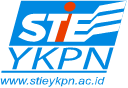 Perguruan Tinggi	: Sekolah Tinggi Ilmu Ekonomi YKPN YogyakartaFakultas	: EkonomiProgram Studi	: S1 ManajemenPerguruan Tinggi	: Sekolah Tinggi Ilmu Ekonomi YKPN YogyakartaFakultas	: EkonomiProgram Studi	: S1 ManajemenPerguruan Tinggi	: Sekolah Tinggi Ilmu Ekonomi YKPN YogyakartaFakultas	: EkonomiProgram Studi	: S1 ManajemenPerguruan Tinggi	: Sekolah Tinggi Ilmu Ekonomi YKPN YogyakartaFakultas	: EkonomiProgram Studi	: S1 ManajemenPerguruan Tinggi	: Sekolah Tinggi Ilmu Ekonomi YKPN YogyakartaFakultas	: EkonomiProgram Studi	: S1 ManajemenPerguruan Tinggi	: Sekolah Tinggi Ilmu Ekonomi YKPN YogyakartaFakultas	: EkonomiProgram Studi	: S1 ManajemenPerguruan Tinggi	: Sekolah Tinggi Ilmu Ekonomi YKPN YogyakartaFakultas	: EkonomiProgram Studi	: S1 ManajemenPerguruan Tinggi	: Sekolah Tinggi Ilmu Ekonomi YKPN YogyakartaFakultas	: EkonomiProgram Studi	: S1 ManajemenPerguruan Tinggi	: Sekolah Tinggi Ilmu Ekonomi YKPN YogyakartaFakultas	: EkonomiProgram Studi	: S1 ManajemenRENCANA PEMBELAJARAN SEMESTERRENCANA PEMBELAJARAN SEMESTERRENCANA PEMBELAJARAN SEMESTERRENCANA PEMBELAJARAN SEMESTERRENCANA PEMBELAJARAN SEMESTERRENCANA PEMBELAJARAN SEMESTERRENCANA PEMBELAJARAN SEMESTERRENCANA PEMBELAJARAN SEMESTERRENCANA PEMBELAJARAN SEMESTERRENCANA PEMBELAJARAN SEMESTERMata KuliahMata KuliahKodeKodeRumpun MKRumpun MKBobot (sks)Bobot (sks)SemesterTanggal PenyusunanPenganggaranPenganggaranMJM 309MJM 309Keahlian Berkarya Utama (KBU)Keahlian Berkarya Utama (KBU)3 sks3 sksV26 Agustus 2017OTORISASIOTORISASIDosen Pengembang RPS:Drs. Yohannes Supriyanto, MMDra. Shita Lusi Wardhani, MSiDosen Pengembang RPS:Drs. Yohannes Supriyanto, MMDra. Shita Lusi Wardhani, MSiDosen Pengembang RPS:Drs. Yohannes Supriyanto, MMDra. Shita Lusi Wardhani, MSiKoordinator MK:Drs. Yohannes Supriyanto, MMKoordinator MK:Drs. Yohannes Supriyanto, MMKoordinator MK:Drs. Yohannes Supriyanto, MMKaprodi:Dr. Nicodemus Hans Setiadi WijayaKaprodi:Dr. Nicodemus Hans Setiadi WijayaTanda tanganTanda tanganTanda tanganTanda tanganTanda tanganTanda tanganTanda tanganTanda tanganCapaian PembelajaranCapaian PembelajaranCPL- Prodi	S8	S9	S10	S13	S14	S15Mampu menginternalisasi nilai, norma, dan etika akademik.Mampu menunjukkan sikap bertanggungjawab atas pekerjaan di bidang keahliannya secara mandiri.Mampu mengintegrasikan semangat kemandirian, kejuangan, dan kewirausahaanIntegritas: Bertindak secara konsisten dengan nilai-nilai dan kebijakan organisasi serta kode etik profesi, serta berusaha mengkomunikasikan tujuan, ide, dan perasaan secara terbuka, jujur, dan langsung kepada pihak lainEmpati: Mampu memahami pikiran dan perasaan orang lain dan mampu menempatkan diri pada posisi orang lainKeragaman: Mampu menghargai perbedaan yang dimiliki oleh setiap individu sebagai bekal berharga dalam membangun sikap toleransi berkehidupan dan bermasyarakatMampu menginternalisasi nilai, norma, dan etika akademik.Mampu menunjukkan sikap bertanggungjawab atas pekerjaan di bidang keahliannya secara mandiri.Mampu mengintegrasikan semangat kemandirian, kejuangan, dan kewirausahaanIntegritas: Bertindak secara konsisten dengan nilai-nilai dan kebijakan organisasi serta kode etik profesi, serta berusaha mengkomunikasikan tujuan, ide, dan perasaan secara terbuka, jujur, dan langsung kepada pihak lainEmpati: Mampu memahami pikiran dan perasaan orang lain dan mampu menempatkan diri pada posisi orang lainKeragaman: Mampu menghargai perbedaan yang dimiliki oleh setiap individu sebagai bekal berharga dalam membangun sikap toleransi berkehidupan dan bermasyarakatMampu menginternalisasi nilai, norma, dan etika akademik.Mampu menunjukkan sikap bertanggungjawab atas pekerjaan di bidang keahliannya secara mandiri.Mampu mengintegrasikan semangat kemandirian, kejuangan, dan kewirausahaanIntegritas: Bertindak secara konsisten dengan nilai-nilai dan kebijakan organisasi serta kode etik profesi, serta berusaha mengkomunikasikan tujuan, ide, dan perasaan secara terbuka, jujur, dan langsung kepada pihak lainEmpati: Mampu memahami pikiran dan perasaan orang lain dan mampu menempatkan diri pada posisi orang lainKeragaman: Mampu menghargai perbedaan yang dimiliki oleh setiap individu sebagai bekal berharga dalam membangun sikap toleransi berkehidupan dan bermasyarakatMampu menginternalisasi nilai, norma, dan etika akademik.Mampu menunjukkan sikap bertanggungjawab atas pekerjaan di bidang keahliannya secara mandiri.Mampu mengintegrasikan semangat kemandirian, kejuangan, dan kewirausahaanIntegritas: Bertindak secara konsisten dengan nilai-nilai dan kebijakan organisasi serta kode etik profesi, serta berusaha mengkomunikasikan tujuan, ide, dan perasaan secara terbuka, jujur, dan langsung kepada pihak lainEmpati: Mampu memahami pikiran dan perasaan orang lain dan mampu menempatkan diri pada posisi orang lainKeragaman: Mampu menghargai perbedaan yang dimiliki oleh setiap individu sebagai bekal berharga dalam membangun sikap toleransi berkehidupan dan bermasyarakatMampu menginternalisasi nilai, norma, dan etika akademik.Mampu menunjukkan sikap bertanggungjawab atas pekerjaan di bidang keahliannya secara mandiri.Mampu mengintegrasikan semangat kemandirian, kejuangan, dan kewirausahaanIntegritas: Bertindak secara konsisten dengan nilai-nilai dan kebijakan organisasi serta kode etik profesi, serta berusaha mengkomunikasikan tujuan, ide, dan perasaan secara terbuka, jujur, dan langsung kepada pihak lainEmpati: Mampu memahami pikiran dan perasaan orang lain dan mampu menempatkan diri pada posisi orang lainKeragaman: Mampu menghargai perbedaan yang dimiliki oleh setiap individu sebagai bekal berharga dalam membangun sikap toleransi berkehidupan dan bermasyarakatMampu menginternalisasi nilai, norma, dan etika akademik.Mampu menunjukkan sikap bertanggungjawab atas pekerjaan di bidang keahliannya secara mandiri.Mampu mengintegrasikan semangat kemandirian, kejuangan, dan kewirausahaanIntegritas: Bertindak secara konsisten dengan nilai-nilai dan kebijakan organisasi serta kode etik profesi, serta berusaha mengkomunikasikan tujuan, ide, dan perasaan secara terbuka, jujur, dan langsung kepada pihak lainEmpati: Mampu memahami pikiran dan perasaan orang lain dan mampu menempatkan diri pada posisi orang lainKeragaman: Mampu menghargai perbedaan yang dimiliki oleh setiap individu sebagai bekal berharga dalam membangun sikap toleransi berkehidupan dan bermasyarakatMampu menginternalisasi nilai, norma, dan etika akademik.Mampu menunjukkan sikap bertanggungjawab atas pekerjaan di bidang keahliannya secara mandiri.Mampu mengintegrasikan semangat kemandirian, kejuangan, dan kewirausahaanIntegritas: Bertindak secara konsisten dengan nilai-nilai dan kebijakan organisasi serta kode etik profesi, serta berusaha mengkomunikasikan tujuan, ide, dan perasaan secara terbuka, jujur, dan langsung kepada pihak lainEmpati: Mampu memahami pikiran dan perasaan orang lain dan mampu menempatkan diri pada posisi orang lainKeragaman: Mampu menghargai perbedaan yang dimiliki oleh setiap individu sebagai bekal berharga dalam membangun sikap toleransi berkehidupan dan bermasyarakat	P1	P7	P8Mampu menguasai konsep teori dalam ilmu manajemen dan menerapkannya dalam berbagai tipe organisasi baik bisnis maupun non bisnis pada tingkat lokal, nasional dan global.Mampu memahami kaidah dan teknik komunikasi lintas fungsi, level organisasi, dan budayaMampu menguasai Bahasa Indonesia sebagai bahasa Nasional dan memahami Bahasa Inggris sebagai Bahasa InternasionalMampu menguasai konsep teori dalam ilmu manajemen dan menerapkannya dalam berbagai tipe organisasi baik bisnis maupun non bisnis pada tingkat lokal, nasional dan global.Mampu memahami kaidah dan teknik komunikasi lintas fungsi, level organisasi, dan budayaMampu menguasai Bahasa Indonesia sebagai bahasa Nasional dan memahami Bahasa Inggris sebagai Bahasa InternasionalMampu menguasai konsep teori dalam ilmu manajemen dan menerapkannya dalam berbagai tipe organisasi baik bisnis maupun non bisnis pada tingkat lokal, nasional dan global.Mampu memahami kaidah dan teknik komunikasi lintas fungsi, level organisasi, dan budayaMampu menguasai Bahasa Indonesia sebagai bahasa Nasional dan memahami Bahasa Inggris sebagai Bahasa InternasionalMampu menguasai konsep teori dalam ilmu manajemen dan menerapkannya dalam berbagai tipe organisasi baik bisnis maupun non bisnis pada tingkat lokal, nasional dan global.Mampu memahami kaidah dan teknik komunikasi lintas fungsi, level organisasi, dan budayaMampu menguasai Bahasa Indonesia sebagai bahasa Nasional dan memahami Bahasa Inggris sebagai Bahasa InternasionalMampu menguasai konsep teori dalam ilmu manajemen dan menerapkannya dalam berbagai tipe organisasi baik bisnis maupun non bisnis pada tingkat lokal, nasional dan global.Mampu memahami kaidah dan teknik komunikasi lintas fungsi, level organisasi, dan budayaMampu menguasai Bahasa Indonesia sebagai bahasa Nasional dan memahami Bahasa Inggris sebagai Bahasa InternasionalMampu menguasai konsep teori dalam ilmu manajemen dan menerapkannya dalam berbagai tipe organisasi baik bisnis maupun non bisnis pada tingkat lokal, nasional dan global.Mampu memahami kaidah dan teknik komunikasi lintas fungsi, level organisasi, dan budayaMampu menguasai Bahasa Indonesia sebagai bahasa Nasional dan memahami Bahasa Inggris sebagai Bahasa InternasionalMampu menguasai konsep teori dalam ilmu manajemen dan menerapkannya dalam berbagai tipe organisasi baik bisnis maupun non bisnis pada tingkat lokal, nasional dan global.Mampu memahami kaidah dan teknik komunikasi lintas fungsi, level organisasi, dan budayaMampu menguasai Bahasa Indonesia sebagai bahasa Nasional dan memahami Bahasa Inggris sebagai Bahasa Internasional	KU1	KU2	KU5	KU10	KU12Mampu menerapkan pemikiran logis, kritis, sistematis, dan inovatif dalam konteks pengembangan atau implementasi ilmu pengetahuan dan teknologi yang memperhatikan dan menerapkan nilai humaniora yang sesuai dengan bidang keahliannyaMampu menunjukkan kinerja mandiri, bermutu, dan terukurMampu membuat keputusan secara tepat dalam konteks penyelesaian masalah di bidang keahliannya, berdasarkan hasil analisis informasi dan dataMampu menerapkan pemikiran logis, kritis, sistematis, dan inovatif dalam konteks pengembangan  atau implementasi ilmu manajemen dan/atau teknologi sesuai dengan bidang manajemenMampu mengelola pembelajaran secara mandiri dan berkelanjutanMampu menerapkan pemikiran logis, kritis, sistematis, dan inovatif dalam konteks pengembangan atau implementasi ilmu pengetahuan dan teknologi yang memperhatikan dan menerapkan nilai humaniora yang sesuai dengan bidang keahliannyaMampu menunjukkan kinerja mandiri, bermutu, dan terukurMampu membuat keputusan secara tepat dalam konteks penyelesaian masalah di bidang keahliannya, berdasarkan hasil analisis informasi dan dataMampu menerapkan pemikiran logis, kritis, sistematis, dan inovatif dalam konteks pengembangan  atau implementasi ilmu manajemen dan/atau teknologi sesuai dengan bidang manajemenMampu mengelola pembelajaran secara mandiri dan berkelanjutanMampu menerapkan pemikiran logis, kritis, sistematis, dan inovatif dalam konteks pengembangan atau implementasi ilmu pengetahuan dan teknologi yang memperhatikan dan menerapkan nilai humaniora yang sesuai dengan bidang keahliannyaMampu menunjukkan kinerja mandiri, bermutu, dan terukurMampu membuat keputusan secara tepat dalam konteks penyelesaian masalah di bidang keahliannya, berdasarkan hasil analisis informasi dan dataMampu menerapkan pemikiran logis, kritis, sistematis, dan inovatif dalam konteks pengembangan  atau implementasi ilmu manajemen dan/atau teknologi sesuai dengan bidang manajemenMampu mengelola pembelajaran secara mandiri dan berkelanjutanMampu menerapkan pemikiran logis, kritis, sistematis, dan inovatif dalam konteks pengembangan atau implementasi ilmu pengetahuan dan teknologi yang memperhatikan dan menerapkan nilai humaniora yang sesuai dengan bidang keahliannyaMampu menunjukkan kinerja mandiri, bermutu, dan terukurMampu membuat keputusan secara tepat dalam konteks penyelesaian masalah di bidang keahliannya, berdasarkan hasil analisis informasi dan dataMampu menerapkan pemikiran logis, kritis, sistematis, dan inovatif dalam konteks pengembangan  atau implementasi ilmu manajemen dan/atau teknologi sesuai dengan bidang manajemenMampu mengelola pembelajaran secara mandiri dan berkelanjutanMampu menerapkan pemikiran logis, kritis, sistematis, dan inovatif dalam konteks pengembangan atau implementasi ilmu pengetahuan dan teknologi yang memperhatikan dan menerapkan nilai humaniora yang sesuai dengan bidang keahliannyaMampu menunjukkan kinerja mandiri, bermutu, dan terukurMampu membuat keputusan secara tepat dalam konteks penyelesaian masalah di bidang keahliannya, berdasarkan hasil analisis informasi dan dataMampu menerapkan pemikiran logis, kritis, sistematis, dan inovatif dalam konteks pengembangan  atau implementasi ilmu manajemen dan/atau teknologi sesuai dengan bidang manajemenMampu mengelola pembelajaran secara mandiri dan berkelanjutanMampu menerapkan pemikiran logis, kritis, sistematis, dan inovatif dalam konteks pengembangan atau implementasi ilmu pengetahuan dan teknologi yang memperhatikan dan menerapkan nilai humaniora yang sesuai dengan bidang keahliannyaMampu menunjukkan kinerja mandiri, bermutu, dan terukurMampu membuat keputusan secara tepat dalam konteks penyelesaian masalah di bidang keahliannya, berdasarkan hasil analisis informasi dan dataMampu menerapkan pemikiran logis, kritis, sistematis, dan inovatif dalam konteks pengembangan  atau implementasi ilmu manajemen dan/atau teknologi sesuai dengan bidang manajemenMampu mengelola pembelajaran secara mandiri dan berkelanjutanMampu menerapkan pemikiran logis, kritis, sistematis, dan inovatif dalam konteks pengembangan atau implementasi ilmu pengetahuan dan teknologi yang memperhatikan dan menerapkan nilai humaniora yang sesuai dengan bidang keahliannyaMampu menunjukkan kinerja mandiri, bermutu, dan terukurMampu membuat keputusan secara tepat dalam konteks penyelesaian masalah di bidang keahliannya, berdasarkan hasil analisis informasi dan dataMampu menerapkan pemikiran logis, kritis, sistematis, dan inovatif dalam konteks pengembangan  atau implementasi ilmu manajemen dan/atau teknologi sesuai dengan bidang manajemenMampu mengelola pembelajaran secara mandiri dan berkelanjutan	KK1	KK2	KK3	KK4	KK5	KK8	KK9	KK10	KK11Mampu menyelesaikan masalah rutin fungsi manajemen (perencanaan, pengorganisasian, pengarahan, pengendalian) dan fungsi operasional (pemasaran, sumberdaya manusia, operasi dan keuangan) dengan kaidah yang berlakuMampu merumuskan dan mengimplementasikan rencana stratejik ke dalam rencana operasionalMampu melakukan kajian teori dan empirik dalam bidang manajemen berdasarkan metode ilmiahMampu merumuskan fungsi manajeman (perencanaan, pengorganisasian, pengarahan, dan pengendalian) pada level operasional di berbagai tipe organisasiMampu melaksanakan fungsi operasional organisasi (pemasaran, operasi, sumber daya manusia, keuangan, dan strategi) pada level operasional di berbagai tipe organisasiMampu melakukan kajian empiris dengan menggunakan metode ilmiahMampu mengambil keputusan manajerial yang tepat di berbagai tipe organisasi pada tingkat operasional, berdasarkan hasil analisis data dan informasiMampu berkomunikasi efektif secara lisan dan tertulisMampu menjelaskan dan menggunakan teknologi informasi yang relevan dengan pelaksanaan fungsi manajemenMampu menyelesaikan masalah rutin fungsi manajemen (perencanaan, pengorganisasian, pengarahan, pengendalian) dan fungsi operasional (pemasaran, sumberdaya manusia, operasi dan keuangan) dengan kaidah yang berlakuMampu merumuskan dan mengimplementasikan rencana stratejik ke dalam rencana operasionalMampu melakukan kajian teori dan empirik dalam bidang manajemen berdasarkan metode ilmiahMampu merumuskan fungsi manajeman (perencanaan, pengorganisasian, pengarahan, dan pengendalian) pada level operasional di berbagai tipe organisasiMampu melaksanakan fungsi operasional organisasi (pemasaran, operasi, sumber daya manusia, keuangan, dan strategi) pada level operasional di berbagai tipe organisasiMampu melakukan kajian empiris dengan menggunakan metode ilmiahMampu mengambil keputusan manajerial yang tepat di berbagai tipe organisasi pada tingkat operasional, berdasarkan hasil analisis data dan informasiMampu berkomunikasi efektif secara lisan dan tertulisMampu menjelaskan dan menggunakan teknologi informasi yang relevan dengan pelaksanaan fungsi manajemenMampu menyelesaikan masalah rutin fungsi manajemen (perencanaan, pengorganisasian, pengarahan, pengendalian) dan fungsi operasional (pemasaran, sumberdaya manusia, operasi dan keuangan) dengan kaidah yang berlakuMampu merumuskan dan mengimplementasikan rencana stratejik ke dalam rencana operasionalMampu melakukan kajian teori dan empirik dalam bidang manajemen berdasarkan metode ilmiahMampu merumuskan fungsi manajeman (perencanaan, pengorganisasian, pengarahan, dan pengendalian) pada level operasional di berbagai tipe organisasiMampu melaksanakan fungsi operasional organisasi (pemasaran, operasi, sumber daya manusia, keuangan, dan strategi) pada level operasional di berbagai tipe organisasiMampu melakukan kajian empiris dengan menggunakan metode ilmiahMampu mengambil keputusan manajerial yang tepat di berbagai tipe organisasi pada tingkat operasional, berdasarkan hasil analisis data dan informasiMampu berkomunikasi efektif secara lisan dan tertulisMampu menjelaskan dan menggunakan teknologi informasi yang relevan dengan pelaksanaan fungsi manajemenMampu menyelesaikan masalah rutin fungsi manajemen (perencanaan, pengorganisasian, pengarahan, pengendalian) dan fungsi operasional (pemasaran, sumberdaya manusia, operasi dan keuangan) dengan kaidah yang berlakuMampu merumuskan dan mengimplementasikan rencana stratejik ke dalam rencana operasionalMampu melakukan kajian teori dan empirik dalam bidang manajemen berdasarkan metode ilmiahMampu merumuskan fungsi manajeman (perencanaan, pengorganisasian, pengarahan, dan pengendalian) pada level operasional di berbagai tipe organisasiMampu melaksanakan fungsi operasional organisasi (pemasaran, operasi, sumber daya manusia, keuangan, dan strategi) pada level operasional di berbagai tipe organisasiMampu melakukan kajian empiris dengan menggunakan metode ilmiahMampu mengambil keputusan manajerial yang tepat di berbagai tipe organisasi pada tingkat operasional, berdasarkan hasil analisis data dan informasiMampu berkomunikasi efektif secara lisan dan tertulisMampu menjelaskan dan menggunakan teknologi informasi yang relevan dengan pelaksanaan fungsi manajemenMampu menyelesaikan masalah rutin fungsi manajemen (perencanaan, pengorganisasian, pengarahan, pengendalian) dan fungsi operasional (pemasaran, sumberdaya manusia, operasi dan keuangan) dengan kaidah yang berlakuMampu merumuskan dan mengimplementasikan rencana stratejik ke dalam rencana operasionalMampu melakukan kajian teori dan empirik dalam bidang manajemen berdasarkan metode ilmiahMampu merumuskan fungsi manajeman (perencanaan, pengorganisasian, pengarahan, dan pengendalian) pada level operasional di berbagai tipe organisasiMampu melaksanakan fungsi operasional organisasi (pemasaran, operasi, sumber daya manusia, keuangan, dan strategi) pada level operasional di berbagai tipe organisasiMampu melakukan kajian empiris dengan menggunakan metode ilmiahMampu mengambil keputusan manajerial yang tepat di berbagai tipe organisasi pada tingkat operasional, berdasarkan hasil analisis data dan informasiMampu berkomunikasi efektif secara lisan dan tertulisMampu menjelaskan dan menggunakan teknologi informasi yang relevan dengan pelaksanaan fungsi manajemenMampu menyelesaikan masalah rutin fungsi manajemen (perencanaan, pengorganisasian, pengarahan, pengendalian) dan fungsi operasional (pemasaran, sumberdaya manusia, operasi dan keuangan) dengan kaidah yang berlakuMampu merumuskan dan mengimplementasikan rencana stratejik ke dalam rencana operasionalMampu melakukan kajian teori dan empirik dalam bidang manajemen berdasarkan metode ilmiahMampu merumuskan fungsi manajeman (perencanaan, pengorganisasian, pengarahan, dan pengendalian) pada level operasional di berbagai tipe organisasiMampu melaksanakan fungsi operasional organisasi (pemasaran, operasi, sumber daya manusia, keuangan, dan strategi) pada level operasional di berbagai tipe organisasiMampu melakukan kajian empiris dengan menggunakan metode ilmiahMampu mengambil keputusan manajerial yang tepat di berbagai tipe organisasi pada tingkat operasional, berdasarkan hasil analisis data dan informasiMampu berkomunikasi efektif secara lisan dan tertulisMampu menjelaskan dan menggunakan teknologi informasi yang relevan dengan pelaksanaan fungsi manajemenMampu menyelesaikan masalah rutin fungsi manajemen (perencanaan, pengorganisasian, pengarahan, pengendalian) dan fungsi operasional (pemasaran, sumberdaya manusia, operasi dan keuangan) dengan kaidah yang berlakuMampu merumuskan dan mengimplementasikan rencana stratejik ke dalam rencana operasionalMampu melakukan kajian teori dan empirik dalam bidang manajemen berdasarkan metode ilmiahMampu merumuskan fungsi manajeman (perencanaan, pengorganisasian, pengarahan, dan pengendalian) pada level operasional di berbagai tipe organisasiMampu melaksanakan fungsi operasional organisasi (pemasaran, operasi, sumber daya manusia, keuangan, dan strategi) pada level operasional di berbagai tipe organisasiMampu melakukan kajian empiris dengan menggunakan metode ilmiahMampu mengambil keputusan manajerial yang tepat di berbagai tipe organisasi pada tingkat operasional, berdasarkan hasil analisis data dan informasiMampu berkomunikasi efektif secara lisan dan tertulisMampu menjelaskan dan menggunakan teknologi informasi yang relevan dengan pelaksanaan fungsi manajemenCP-MK	PP1	PP2	PP3	PP4	PP5Mampu mengikuti secara rutin, tertib, dan taat jadwal untuk memahami semua materi (S8, S9, S10, S13, S14, S15) Mampu mengetahui konsep perencanaan laba komprehensif (P1, P7, P8, KU1, KU2, KU5, KU12, KK1, KK2, KK4, KK5, KK9, KK10, KK11)Mampu memahami dan memanfaatkan data time series untuk menyusun perencanaan laba komprehensif (P8, KU1, KU2, KU5, KU10,KK3, KK8, KK10,KK11)Mampu memahami konsep biaya fleksibel untuk perencanaan biaya-biaya divisi penjualan, divisi pabrik, dan divisi administrasi umum (P8, KU1, KU2, KU5, KU10,KK3, KK8, KK10,KK11)Mampu menyusun rencana laba komprehensif, dimulai dari estimasi penjualan sampai dengan proyeksi laba rugi (P8, KU1, KU2, KU5, KU10,KK3, KK8, KK10,KK11)Mampu mengikuti secara rutin, tertib, dan taat jadwal untuk memahami semua materi (S8, S9, S10, S13, S14, S15) Mampu mengetahui konsep perencanaan laba komprehensif (P1, P7, P8, KU1, KU2, KU5, KU12, KK1, KK2, KK4, KK5, KK9, KK10, KK11)Mampu memahami dan memanfaatkan data time series untuk menyusun perencanaan laba komprehensif (P8, KU1, KU2, KU5, KU10,KK3, KK8, KK10,KK11)Mampu memahami konsep biaya fleksibel untuk perencanaan biaya-biaya divisi penjualan, divisi pabrik, dan divisi administrasi umum (P8, KU1, KU2, KU5, KU10,KK3, KK8, KK10,KK11)Mampu menyusun rencana laba komprehensif, dimulai dari estimasi penjualan sampai dengan proyeksi laba rugi (P8, KU1, KU2, KU5, KU10,KK3, KK8, KK10,KK11)Mampu mengikuti secara rutin, tertib, dan taat jadwal untuk memahami semua materi (S8, S9, S10, S13, S14, S15) Mampu mengetahui konsep perencanaan laba komprehensif (P1, P7, P8, KU1, KU2, KU5, KU12, KK1, KK2, KK4, KK5, KK9, KK10, KK11)Mampu memahami dan memanfaatkan data time series untuk menyusun perencanaan laba komprehensif (P8, KU1, KU2, KU5, KU10,KK3, KK8, KK10,KK11)Mampu memahami konsep biaya fleksibel untuk perencanaan biaya-biaya divisi penjualan, divisi pabrik, dan divisi administrasi umum (P8, KU1, KU2, KU5, KU10,KK3, KK8, KK10,KK11)Mampu menyusun rencana laba komprehensif, dimulai dari estimasi penjualan sampai dengan proyeksi laba rugi (P8, KU1, KU2, KU5, KU10,KK3, KK8, KK10,KK11)Mampu mengikuti secara rutin, tertib, dan taat jadwal untuk memahami semua materi (S8, S9, S10, S13, S14, S15) Mampu mengetahui konsep perencanaan laba komprehensif (P1, P7, P8, KU1, KU2, KU5, KU12, KK1, KK2, KK4, KK5, KK9, KK10, KK11)Mampu memahami dan memanfaatkan data time series untuk menyusun perencanaan laba komprehensif (P8, KU1, KU2, KU5, KU10,KK3, KK8, KK10,KK11)Mampu memahami konsep biaya fleksibel untuk perencanaan biaya-biaya divisi penjualan, divisi pabrik, dan divisi administrasi umum (P8, KU1, KU2, KU5, KU10,KK3, KK8, KK10,KK11)Mampu menyusun rencana laba komprehensif, dimulai dari estimasi penjualan sampai dengan proyeksi laba rugi (P8, KU1, KU2, KU5, KU10,KK3, KK8, KK10,KK11)Mampu mengikuti secara rutin, tertib, dan taat jadwal untuk memahami semua materi (S8, S9, S10, S13, S14, S15) Mampu mengetahui konsep perencanaan laba komprehensif (P1, P7, P8, KU1, KU2, KU5, KU12, KK1, KK2, KK4, KK5, KK9, KK10, KK11)Mampu memahami dan memanfaatkan data time series untuk menyusun perencanaan laba komprehensif (P8, KU1, KU2, KU5, KU10,KK3, KK8, KK10,KK11)Mampu memahami konsep biaya fleksibel untuk perencanaan biaya-biaya divisi penjualan, divisi pabrik, dan divisi administrasi umum (P8, KU1, KU2, KU5, KU10,KK3, KK8, KK10,KK11)Mampu menyusun rencana laba komprehensif, dimulai dari estimasi penjualan sampai dengan proyeksi laba rugi (P8, KU1, KU2, KU5, KU10,KK3, KK8, KK10,KK11)Mampu mengikuti secara rutin, tertib, dan taat jadwal untuk memahami semua materi (S8, S9, S10, S13, S14, S15) Mampu mengetahui konsep perencanaan laba komprehensif (P1, P7, P8, KU1, KU2, KU5, KU12, KK1, KK2, KK4, KK5, KK9, KK10, KK11)Mampu memahami dan memanfaatkan data time series untuk menyusun perencanaan laba komprehensif (P8, KU1, KU2, KU5, KU10,KK3, KK8, KK10,KK11)Mampu memahami konsep biaya fleksibel untuk perencanaan biaya-biaya divisi penjualan, divisi pabrik, dan divisi administrasi umum (P8, KU1, KU2, KU5, KU10,KK3, KK8, KK10,KK11)Mampu menyusun rencana laba komprehensif, dimulai dari estimasi penjualan sampai dengan proyeksi laba rugi (P8, KU1, KU2, KU5, KU10,KK3, KK8, KK10,KK11)Mampu mengikuti secara rutin, tertib, dan taat jadwal untuk memahami semua materi (S8, S9, S10, S13, S14, S15) Mampu mengetahui konsep perencanaan laba komprehensif (P1, P7, P8, KU1, KU2, KU5, KU12, KK1, KK2, KK4, KK5, KK9, KK10, KK11)Mampu memahami dan memanfaatkan data time series untuk menyusun perencanaan laba komprehensif (P8, KU1, KU2, KU5, KU10,KK3, KK8, KK10,KK11)Mampu memahami konsep biaya fleksibel untuk perencanaan biaya-biaya divisi penjualan, divisi pabrik, dan divisi administrasi umum (P8, KU1, KU2, KU5, KU10,KK3, KK8, KK10,KK11)Mampu menyusun rencana laba komprehensif, dimulai dari estimasi penjualan sampai dengan proyeksi laba rugi (P8, KU1, KU2, KU5, KU10,KK3, KK8, KK10,KK11)SUB CP-MKSUB PP1SUB PP2SUB PP3SUB PP4SUB PP5Melaksanakan kegiatan perkuliahaan secara disiplin dan komit terhadap jadwal  (S8, S9, S10, S13, S14, S15)Mampu memahami proses manajemen, dasar-dasar perencanaan dan pengendalian laba, dan proses perencanaan dan pengendalian laba komprehensif (P1, P7, P8, KU1, KU2, KU5, KU12, KK1, KK2, KK4, KK5, KK9, KK10, KK11)Mampu memanfaatkan data time series penjualan, mengenal model (aditif dan multiplikatif) untuk estimasi, mendekomposisi data penjualan menjadi empat faktor (trend, seasonal, cyclical, dan residual or random factors), dan menggabungkan kembali untuk estimasi penjualan (P8, KU1, KU2, KU5, KU10,KK3, KK8, KK10,KK11)Mampu memahami dan menerapkan konsep rencana biaya fleksibel, menunjukkan hubungan biaya terhadap ouput atau kegiatan produktif, dan menggunakan metode penentuan variabilitas biaya dengan beberapa pendekatan (industrial engineering studies, direct analysis of historical data, high and low point, dan correlation) (P8, KU1, KU2, KU5, KU10,KK3, KK8, KK10,KK11)Mampu menyusun rencana laba komprehensif (estimasi penjualan, rencana penjualan, rencana produksi, rencana biaya bahan baku langsung, rencana biaya tenaga kerja langsung, rencana biayaoverhead, rencana harga jual, proyeksi laba rugi) (P8, KU1, KU2, KU5, KU10,KK3, KK8, KK10,KK11)Melaksanakan kegiatan perkuliahaan secara disiplin dan komit terhadap jadwal  (S8, S9, S10, S13, S14, S15)Mampu memahami proses manajemen, dasar-dasar perencanaan dan pengendalian laba, dan proses perencanaan dan pengendalian laba komprehensif (P1, P7, P8, KU1, KU2, KU5, KU12, KK1, KK2, KK4, KK5, KK9, KK10, KK11)Mampu memanfaatkan data time series penjualan, mengenal model (aditif dan multiplikatif) untuk estimasi, mendekomposisi data penjualan menjadi empat faktor (trend, seasonal, cyclical, dan residual or random factors), dan menggabungkan kembali untuk estimasi penjualan (P8, KU1, KU2, KU5, KU10,KK3, KK8, KK10,KK11)Mampu memahami dan menerapkan konsep rencana biaya fleksibel, menunjukkan hubungan biaya terhadap ouput atau kegiatan produktif, dan menggunakan metode penentuan variabilitas biaya dengan beberapa pendekatan (industrial engineering studies, direct analysis of historical data, high and low point, dan correlation) (P8, KU1, KU2, KU5, KU10,KK3, KK8, KK10,KK11)Mampu menyusun rencana laba komprehensif (estimasi penjualan, rencana penjualan, rencana produksi, rencana biaya bahan baku langsung, rencana biaya tenaga kerja langsung, rencana biayaoverhead, rencana harga jual, proyeksi laba rugi) (P8, KU1, KU2, KU5, KU10,KK3, KK8, KK10,KK11)Melaksanakan kegiatan perkuliahaan secara disiplin dan komit terhadap jadwal  (S8, S9, S10, S13, S14, S15)Mampu memahami proses manajemen, dasar-dasar perencanaan dan pengendalian laba, dan proses perencanaan dan pengendalian laba komprehensif (P1, P7, P8, KU1, KU2, KU5, KU12, KK1, KK2, KK4, KK5, KK9, KK10, KK11)Mampu memanfaatkan data time series penjualan, mengenal model (aditif dan multiplikatif) untuk estimasi, mendekomposisi data penjualan menjadi empat faktor (trend, seasonal, cyclical, dan residual or random factors), dan menggabungkan kembali untuk estimasi penjualan (P8, KU1, KU2, KU5, KU10,KK3, KK8, KK10,KK11)Mampu memahami dan menerapkan konsep rencana biaya fleksibel, menunjukkan hubungan biaya terhadap ouput atau kegiatan produktif, dan menggunakan metode penentuan variabilitas biaya dengan beberapa pendekatan (industrial engineering studies, direct analysis of historical data, high and low point, dan correlation) (P8, KU1, KU2, KU5, KU10,KK3, KK8, KK10,KK11)Mampu menyusun rencana laba komprehensif (estimasi penjualan, rencana penjualan, rencana produksi, rencana biaya bahan baku langsung, rencana biaya tenaga kerja langsung, rencana biayaoverhead, rencana harga jual, proyeksi laba rugi) (P8, KU1, KU2, KU5, KU10,KK3, KK8, KK10,KK11)Melaksanakan kegiatan perkuliahaan secara disiplin dan komit terhadap jadwal  (S8, S9, S10, S13, S14, S15)Mampu memahami proses manajemen, dasar-dasar perencanaan dan pengendalian laba, dan proses perencanaan dan pengendalian laba komprehensif (P1, P7, P8, KU1, KU2, KU5, KU12, KK1, KK2, KK4, KK5, KK9, KK10, KK11)Mampu memanfaatkan data time series penjualan, mengenal model (aditif dan multiplikatif) untuk estimasi, mendekomposisi data penjualan menjadi empat faktor (trend, seasonal, cyclical, dan residual or random factors), dan menggabungkan kembali untuk estimasi penjualan (P8, KU1, KU2, KU5, KU10,KK3, KK8, KK10,KK11)Mampu memahami dan menerapkan konsep rencana biaya fleksibel, menunjukkan hubungan biaya terhadap ouput atau kegiatan produktif, dan menggunakan metode penentuan variabilitas biaya dengan beberapa pendekatan (industrial engineering studies, direct analysis of historical data, high and low point, dan correlation) (P8, KU1, KU2, KU5, KU10,KK3, KK8, KK10,KK11)Mampu menyusun rencana laba komprehensif (estimasi penjualan, rencana penjualan, rencana produksi, rencana biaya bahan baku langsung, rencana biaya tenaga kerja langsung, rencana biayaoverhead, rencana harga jual, proyeksi laba rugi) (P8, KU1, KU2, KU5, KU10,KK3, KK8, KK10,KK11)Melaksanakan kegiatan perkuliahaan secara disiplin dan komit terhadap jadwal  (S8, S9, S10, S13, S14, S15)Mampu memahami proses manajemen, dasar-dasar perencanaan dan pengendalian laba, dan proses perencanaan dan pengendalian laba komprehensif (P1, P7, P8, KU1, KU2, KU5, KU12, KK1, KK2, KK4, KK5, KK9, KK10, KK11)Mampu memanfaatkan data time series penjualan, mengenal model (aditif dan multiplikatif) untuk estimasi, mendekomposisi data penjualan menjadi empat faktor (trend, seasonal, cyclical, dan residual or random factors), dan menggabungkan kembali untuk estimasi penjualan (P8, KU1, KU2, KU5, KU10,KK3, KK8, KK10,KK11)Mampu memahami dan menerapkan konsep rencana biaya fleksibel, menunjukkan hubungan biaya terhadap ouput atau kegiatan produktif, dan menggunakan metode penentuan variabilitas biaya dengan beberapa pendekatan (industrial engineering studies, direct analysis of historical data, high and low point, dan correlation) (P8, KU1, KU2, KU5, KU10,KK3, KK8, KK10,KK11)Mampu menyusun rencana laba komprehensif (estimasi penjualan, rencana penjualan, rencana produksi, rencana biaya bahan baku langsung, rencana biaya tenaga kerja langsung, rencana biayaoverhead, rencana harga jual, proyeksi laba rugi) (P8, KU1, KU2, KU5, KU10,KK3, KK8, KK10,KK11)Melaksanakan kegiatan perkuliahaan secara disiplin dan komit terhadap jadwal  (S8, S9, S10, S13, S14, S15)Mampu memahami proses manajemen, dasar-dasar perencanaan dan pengendalian laba, dan proses perencanaan dan pengendalian laba komprehensif (P1, P7, P8, KU1, KU2, KU5, KU12, KK1, KK2, KK4, KK5, KK9, KK10, KK11)Mampu memanfaatkan data time series penjualan, mengenal model (aditif dan multiplikatif) untuk estimasi, mendekomposisi data penjualan menjadi empat faktor (trend, seasonal, cyclical, dan residual or random factors), dan menggabungkan kembali untuk estimasi penjualan (P8, KU1, KU2, KU5, KU10,KK3, KK8, KK10,KK11)Mampu memahami dan menerapkan konsep rencana biaya fleksibel, menunjukkan hubungan biaya terhadap ouput atau kegiatan produktif, dan menggunakan metode penentuan variabilitas biaya dengan beberapa pendekatan (industrial engineering studies, direct analysis of historical data, high and low point, dan correlation) (P8, KU1, KU2, KU5, KU10,KK3, KK8, KK10,KK11)Mampu menyusun rencana laba komprehensif (estimasi penjualan, rencana penjualan, rencana produksi, rencana biaya bahan baku langsung, rencana biaya tenaga kerja langsung, rencana biayaoverhead, rencana harga jual, proyeksi laba rugi) (P8, KU1, KU2, KU5, KU10,KK3, KK8, KK10,KK11)Melaksanakan kegiatan perkuliahaan secara disiplin dan komit terhadap jadwal  (S8, S9, S10, S13, S14, S15)Mampu memahami proses manajemen, dasar-dasar perencanaan dan pengendalian laba, dan proses perencanaan dan pengendalian laba komprehensif (P1, P7, P8, KU1, KU2, KU5, KU12, KK1, KK2, KK4, KK5, KK9, KK10, KK11)Mampu memanfaatkan data time series penjualan, mengenal model (aditif dan multiplikatif) untuk estimasi, mendekomposisi data penjualan menjadi empat faktor (trend, seasonal, cyclical, dan residual or random factors), dan menggabungkan kembali untuk estimasi penjualan (P8, KU1, KU2, KU5, KU10,KK3, KK8, KK10,KK11)Mampu memahami dan menerapkan konsep rencana biaya fleksibel, menunjukkan hubungan biaya terhadap ouput atau kegiatan produktif, dan menggunakan metode penentuan variabilitas biaya dengan beberapa pendekatan (industrial engineering studies, direct analysis of historical data, high and low point, dan correlation) (P8, KU1, KU2, KU5, KU10,KK3, KK8, KK10,KK11)Mampu menyusun rencana laba komprehensif (estimasi penjualan, rencana penjualan, rencana produksi, rencana biaya bahan baku langsung, rencana biaya tenaga kerja langsung, rencana biayaoverhead, rencana harga jual, proyeksi laba rugi) (P8, KU1, KU2, KU5, KU10,KK3, KK8, KK10,KK11)Deskripsi Singkat MKDeskripsi Singkat MKMata kuliah ini memberikan pemahaman komprehensif tentang proses penyusunan perencanaan dan pengendalian laba. Tahapan-tahapan dalam proses tersebut terdiri atas: (a) Penentuan tujuan-tujuan visi perusahaan, (b) penentuan tujuan-tujuan misi perusahaan, (c) penentuan strategi-strategi perusahaan, (d) penentuan kebijakan-kebijakan manajemen, (e) perencanaan laba strategis jangka panjang, (f) perencanaan laba taktis jangka pendek.Untuk rencana jangka pendek, mata kuliah ini memfokuskan perencanaan laba taktis jangka pendek.Mata kuliah ini memberikan pemahaman komprehensif tentang proses penyusunan perencanaan dan pengendalian laba. Tahapan-tahapan dalam proses tersebut terdiri atas: (a) Penentuan tujuan-tujuan visi perusahaan, (b) penentuan tujuan-tujuan misi perusahaan, (c) penentuan strategi-strategi perusahaan, (d) penentuan kebijakan-kebijakan manajemen, (e) perencanaan laba strategis jangka panjang, (f) perencanaan laba taktis jangka pendek.Untuk rencana jangka pendek, mata kuliah ini memfokuskan perencanaan laba taktis jangka pendek.Mata kuliah ini memberikan pemahaman komprehensif tentang proses penyusunan perencanaan dan pengendalian laba. Tahapan-tahapan dalam proses tersebut terdiri atas: (a) Penentuan tujuan-tujuan visi perusahaan, (b) penentuan tujuan-tujuan misi perusahaan, (c) penentuan strategi-strategi perusahaan, (d) penentuan kebijakan-kebijakan manajemen, (e) perencanaan laba strategis jangka panjang, (f) perencanaan laba taktis jangka pendek.Untuk rencana jangka pendek, mata kuliah ini memfokuskan perencanaan laba taktis jangka pendek.Mata kuliah ini memberikan pemahaman komprehensif tentang proses penyusunan perencanaan dan pengendalian laba. Tahapan-tahapan dalam proses tersebut terdiri atas: (a) Penentuan tujuan-tujuan visi perusahaan, (b) penentuan tujuan-tujuan misi perusahaan, (c) penentuan strategi-strategi perusahaan, (d) penentuan kebijakan-kebijakan manajemen, (e) perencanaan laba strategis jangka panjang, (f) perencanaan laba taktis jangka pendek.Untuk rencana jangka pendek, mata kuliah ini memfokuskan perencanaan laba taktis jangka pendek.Mata kuliah ini memberikan pemahaman komprehensif tentang proses penyusunan perencanaan dan pengendalian laba. Tahapan-tahapan dalam proses tersebut terdiri atas: (a) Penentuan tujuan-tujuan visi perusahaan, (b) penentuan tujuan-tujuan misi perusahaan, (c) penentuan strategi-strategi perusahaan, (d) penentuan kebijakan-kebijakan manajemen, (e) perencanaan laba strategis jangka panjang, (f) perencanaan laba taktis jangka pendek.Untuk rencana jangka pendek, mata kuliah ini memfokuskan perencanaan laba taktis jangka pendek.Mata kuliah ini memberikan pemahaman komprehensif tentang proses penyusunan perencanaan dan pengendalian laba. Tahapan-tahapan dalam proses tersebut terdiri atas: (a) Penentuan tujuan-tujuan visi perusahaan, (b) penentuan tujuan-tujuan misi perusahaan, (c) penentuan strategi-strategi perusahaan, (d) penentuan kebijakan-kebijakan manajemen, (e) perencanaan laba strategis jangka panjang, (f) perencanaan laba taktis jangka pendek.Untuk rencana jangka pendek, mata kuliah ini memfokuskan perencanaan laba taktis jangka pendek.Mata kuliah ini memberikan pemahaman komprehensif tentang proses penyusunan perencanaan dan pengendalian laba. Tahapan-tahapan dalam proses tersebut terdiri atas: (a) Penentuan tujuan-tujuan visi perusahaan, (b) penentuan tujuan-tujuan misi perusahaan, (c) penentuan strategi-strategi perusahaan, (d) penentuan kebijakan-kebijakan manajemen, (e) perencanaan laba strategis jangka panjang, (f) perencanaan laba taktis jangka pendek.Untuk rencana jangka pendek, mata kuliah ini memfokuskan perencanaan laba taktis jangka pendek.Mata kuliah ini memberikan pemahaman komprehensif tentang proses penyusunan perencanaan dan pengendalian laba. Tahapan-tahapan dalam proses tersebut terdiri atas: (a) Penentuan tujuan-tujuan visi perusahaan, (b) penentuan tujuan-tujuan misi perusahaan, (c) penentuan strategi-strategi perusahaan, (d) penentuan kebijakan-kebijakan manajemen, (e) perencanaan laba strategis jangka panjang, (f) perencanaan laba taktis jangka pendek.Untuk rencana jangka pendek, mata kuliah ini memfokuskan perencanaan laba taktis jangka pendek.Materi Pembelajaran/ Pokok BahasanMateri Pembelajaran/ Pokok BahasanKonsep Perencanaan dan Pengendalian Laba KomprehensifData Time series dan memanfaatkan untuk estimasi.Model dekomposisi dan estimasi penjualan.Rencana penjualan dan rencana produksi.Rencana bahan baku langsung: Rencana kebutuhan, pembelian, nilai persediaan, dan biaya.Rencana tenaga kerja langsung: Rencana volume kegiatan, tarif, dan biaya tenaga kerja langsung.Rencana biaya overhead: Rencana tarif overhead dan biaya overheadRencana harga pokok produksi, harga pokok penjualan, dan harga jual.Rencana biaya penjualan dan administrasi umum.Proyeksi laba rugi: Keseluruhan, per jenis barang, dan per daerah penjualan.Konsep Perencanaan dan Pengendalian Laba KomprehensifData Time series dan memanfaatkan untuk estimasi.Model dekomposisi dan estimasi penjualan.Rencana penjualan dan rencana produksi.Rencana bahan baku langsung: Rencana kebutuhan, pembelian, nilai persediaan, dan biaya.Rencana tenaga kerja langsung: Rencana volume kegiatan, tarif, dan biaya tenaga kerja langsung.Rencana biaya overhead: Rencana tarif overhead dan biaya overheadRencana harga pokok produksi, harga pokok penjualan, dan harga jual.Rencana biaya penjualan dan administrasi umum.Proyeksi laba rugi: Keseluruhan, per jenis barang, dan per daerah penjualan.Konsep Perencanaan dan Pengendalian Laba KomprehensifData Time series dan memanfaatkan untuk estimasi.Model dekomposisi dan estimasi penjualan.Rencana penjualan dan rencana produksi.Rencana bahan baku langsung: Rencana kebutuhan, pembelian, nilai persediaan, dan biaya.Rencana tenaga kerja langsung: Rencana volume kegiatan, tarif, dan biaya tenaga kerja langsung.Rencana biaya overhead: Rencana tarif overhead dan biaya overheadRencana harga pokok produksi, harga pokok penjualan, dan harga jual.Rencana biaya penjualan dan administrasi umum.Proyeksi laba rugi: Keseluruhan, per jenis barang, dan per daerah penjualan.Konsep Perencanaan dan Pengendalian Laba KomprehensifData Time series dan memanfaatkan untuk estimasi.Model dekomposisi dan estimasi penjualan.Rencana penjualan dan rencana produksi.Rencana bahan baku langsung: Rencana kebutuhan, pembelian, nilai persediaan, dan biaya.Rencana tenaga kerja langsung: Rencana volume kegiatan, tarif, dan biaya tenaga kerja langsung.Rencana biaya overhead: Rencana tarif overhead dan biaya overheadRencana harga pokok produksi, harga pokok penjualan, dan harga jual.Rencana biaya penjualan dan administrasi umum.Proyeksi laba rugi: Keseluruhan, per jenis barang, dan per daerah penjualan.Konsep Perencanaan dan Pengendalian Laba KomprehensifData Time series dan memanfaatkan untuk estimasi.Model dekomposisi dan estimasi penjualan.Rencana penjualan dan rencana produksi.Rencana bahan baku langsung: Rencana kebutuhan, pembelian, nilai persediaan, dan biaya.Rencana tenaga kerja langsung: Rencana volume kegiatan, tarif, dan biaya tenaga kerja langsung.Rencana biaya overhead: Rencana tarif overhead dan biaya overheadRencana harga pokok produksi, harga pokok penjualan, dan harga jual.Rencana biaya penjualan dan administrasi umum.Proyeksi laba rugi: Keseluruhan, per jenis barang, dan per daerah penjualan.Konsep Perencanaan dan Pengendalian Laba KomprehensifData Time series dan memanfaatkan untuk estimasi.Model dekomposisi dan estimasi penjualan.Rencana penjualan dan rencana produksi.Rencana bahan baku langsung: Rencana kebutuhan, pembelian, nilai persediaan, dan biaya.Rencana tenaga kerja langsung: Rencana volume kegiatan, tarif, dan biaya tenaga kerja langsung.Rencana biaya overhead: Rencana tarif overhead dan biaya overheadRencana harga pokok produksi, harga pokok penjualan, dan harga jual.Rencana biaya penjualan dan administrasi umum.Proyeksi laba rugi: Keseluruhan, per jenis barang, dan per daerah penjualan.Konsep Perencanaan dan Pengendalian Laba KomprehensifData Time series dan memanfaatkan untuk estimasi.Model dekomposisi dan estimasi penjualan.Rencana penjualan dan rencana produksi.Rencana bahan baku langsung: Rencana kebutuhan, pembelian, nilai persediaan, dan biaya.Rencana tenaga kerja langsung: Rencana volume kegiatan, tarif, dan biaya tenaga kerja langsung.Rencana biaya overhead: Rencana tarif overhead dan biaya overheadRencana harga pokok produksi, harga pokok penjualan, dan harga jual.Rencana biaya penjualan dan administrasi umum.Proyeksi laba rugi: Keseluruhan, per jenis barang, dan per daerah penjualan.Konsep Perencanaan dan Pengendalian Laba KomprehensifData Time series dan memanfaatkan untuk estimasi.Model dekomposisi dan estimasi penjualan.Rencana penjualan dan rencana produksi.Rencana bahan baku langsung: Rencana kebutuhan, pembelian, nilai persediaan, dan biaya.Rencana tenaga kerja langsung: Rencana volume kegiatan, tarif, dan biaya tenaga kerja langsung.Rencana biaya overhead: Rencana tarif overhead dan biaya overheadRencana harga pokok produksi, harga pokok penjualan, dan harga jual.Rencana biaya penjualan dan administrasi umum.Proyeksi laba rugi: Keseluruhan, per jenis barang, dan per daerah penjualan.PustakaPustakaUtama:Welsch, Glenn A., Ronald W. Hilton, and Paul N. Gordon. Budgeting: Profit Planning and Control. 5th edition. New Jersey: Prentice-Hall, Inc. 1988. [W]Curvin, John and Roger Slater. Quantitative Methods for Business Decisions. 3rd edition. London: Chapman & Hall, Ltd, 1991. [C]Welsch, Glenn A., Ronald W. Hilton, and Paul N. Gordon. Budgeting: Profit Planning and Control. 5th edition. New Jersey: Prentice-Hall, Inc. 1988. [W]Curvin, John and Roger Slater. Quantitative Methods for Business Decisions. 3rd edition. London: Chapman & Hall, Ltd, 1991. [C]Welsch, Glenn A., Ronald W. Hilton, and Paul N. Gordon. Budgeting: Profit Planning and Control. 5th edition. New Jersey: Prentice-Hall, Inc. 1988. [W]Curvin, John and Roger Slater. Quantitative Methods for Business Decisions. 3rd edition. London: Chapman & Hall, Ltd, 1991. [C]Welsch, Glenn A., Ronald W. Hilton, and Paul N. Gordon. Budgeting: Profit Planning and Control. 5th edition. New Jersey: Prentice-Hall, Inc. 1988. [W]Curvin, John and Roger Slater. Quantitative Methods for Business Decisions. 3rd edition. London: Chapman & Hall, Ltd, 1991. [C]Welsch, Glenn A., Ronald W. Hilton, and Paul N. Gordon. Budgeting: Profit Planning and Control. 5th edition. New Jersey: Prentice-Hall, Inc. 1988. [W]Curvin, John and Roger Slater. Quantitative Methods for Business Decisions. 3rd edition. London: Chapman & Hall, Ltd, 1991. [C]Welsch, Glenn A., Ronald W. Hilton, and Paul N. Gordon. Budgeting: Profit Planning and Control. 5th edition. New Jersey: Prentice-Hall, Inc. 1988. [W]Curvin, John and Roger Slater. Quantitative Methods for Business Decisions. 3rd edition. London: Chapman & Hall, Ltd, 1991. [C]Welsch, Glenn A., Ronald W. Hilton, and Paul N. Gordon. Budgeting: Profit Planning and Control. 5th edition. New Jersey: Prentice-Hall, Inc. 1988. [W]Curvin, John and Roger Slater. Quantitative Methods for Business Decisions. 3rd edition. London: Chapman & Hall, Ltd, 1991. [C]Pendukung:Supriyanto, Y dan Shita Lusi Wardhani. Kasus Perencanaan dan Pengendalian Laba Jangka Pendek 20X6 [KF]Supriyanto, Y dan Shita Lusi Wardhani. Kasus Perencanaan dan Pengendalian Laba Jangka Pendek 20X6 [KF]Supriyanto, Y dan Shita Lusi Wardhani. Kasus Perencanaan dan Pengendalian Laba Jangka Pendek 20X6 [KF]Supriyanto, Y dan Shita Lusi Wardhani. Kasus Perencanaan dan Pengendalian Laba Jangka Pendek 20X6 [KF]Supriyanto, Y dan Shita Lusi Wardhani. Kasus Perencanaan dan Pengendalian Laba Jangka Pendek 20X6 [KF]Supriyanto, Y dan Shita Lusi Wardhani. Kasus Perencanaan dan Pengendalian Laba Jangka Pendek 20X6 [KF]Supriyanto, Y dan Shita Lusi Wardhani. Kasus Perencanaan dan Pengendalian Laba Jangka Pendek 20X6 [KF]Media PembelajaranMedia PembelajaranPerangkat lunak:Microsoft Excel 2010Perangkat lunak:Microsoft Excel 2010Perangkat lunak:Microsoft Excel 2010Perangkat lunak:Microsoft Excel 2010Perangkat lunak:Microsoft Excel 2010Perangkat keras:LCD & White boardBuku kerja penganggaranPerangkat keras:LCD & White boardBuku kerja penganggaranPerangkat keras:LCD & White boardBuku kerja penganggaranTim PengajarTim PengajarDrs. Y. Supriyanto, MM., Dra. Shita Lusi Wardhani, MSi.,Dra. Heni Kusumawati, MSi., Dra. Retnowulandari, MSi.Drs. Y. Supriyanto, MM., Dra. Shita Lusi Wardhani, MSi.,Dra. Heni Kusumawati, MSi., Dra. Retnowulandari, MSi.Drs. Y. Supriyanto, MM., Dra. Shita Lusi Wardhani, MSi.,Dra. Heni Kusumawati, MSi., Dra. Retnowulandari, MSi.Drs. Y. Supriyanto, MM., Dra. Shita Lusi Wardhani, MSi.,Dra. Heni Kusumawati, MSi., Dra. Retnowulandari, MSi.Drs. Y. Supriyanto, MM., Dra. Shita Lusi Wardhani, MSi.,Dra. Heni Kusumawati, MSi., Dra. Retnowulandari, MSi.Drs. Y. Supriyanto, MM., Dra. Shita Lusi Wardhani, MSi.,Dra. Heni Kusumawati, MSi., Dra. Retnowulandari, MSi.Drs. Y. Supriyanto, MM., Dra. Shita Lusi Wardhani, MSi.,Dra. Heni Kusumawati, MSi., Dra. Retnowulandari, MSi.Drs. Y. Supriyanto, MM., Dra. Shita Lusi Wardhani, MSi.,Dra. Heni Kusumawati, MSi., Dra. Retnowulandari, MSi.Mata Kuliah PrasyaratMata Kuliah PrasyaratManajemen Keuangan IManajemen Keuangan IManajemen Keuangan IManajemen Keuangan IManajemen Keuangan IManajemen Keuangan IManajemen Keuangan IManajemen Keuangan I(1)Minggu ke(2)Kemampuan akhir yang diharapkan(3)
Bahan kajian(4)
Bentuk pembelajaran(5)
Waktu(6)
Pengalamanbelajar mahasiswa(7)
Kriteria penilaian dan indikator(8)
Bobot nilai(9)Referensi	1Mampu memahami proses manajemen, dasar-dasar perencanaan dan pengendalian laba, dan proses perencanaan dan pengendalian laba.Konsep perencanaan dan pengendalian laba.TutorialDiskusiTugas 3 × 50 menit3 × 50 menit3 × 50 menitMengingat kembali teori manajemen0%W1W2W3	2Mampu memanfaatkan data time series dan memisahkan data menjadi faktor trend, cyclic,seasonal, dan irregular.Data time seriesTutorialDiskusiTugas3 × 50 menit3 × 50 menit3 × 50 menitMengingat kembali teori statistik0%C20KF1 s.d KF9	3Mampu mendekomposisi data penjualan dengan additive model atau multiplicative model dan memprediksi penjualan.Dekomposisi data TutorialDiskusiTugas 3 × 50 menit3 × 50 menit3 × 50 menitMendekomposisi data penjualan dan memprediksi penjualanMemahami bahan kajianMenyelesaikan buku kerja6%KF10 s.d KF18	4Mampu menyusun rencana penjualan dan rencana produksiRencana penjualan dan produksiTutorialDiskusiTugas 3 × 50 menit3 × 50 menit3 × 50 menitMenyusun rencana penjualan dan produksiMemahami bahan kajianMenyelesaikan buku kerja1%KF19KF21	5Mampu menyusun rencana kebutuhan dan pembelian bahan baku langsungRencana bahan baku langsungTutorialDiskusiTugas 3 × 50 menit3 × 50 menit3 × 50 menitMenyusun rencana pembelian dan kebutuhan bahan bakuMemahami bahan kajianMenyelesaikan buku kerja1%KF22KF23KF24	6Mampu menyusun rencana penilaian persediaan dan biaya bahan baku langsung.Rencana bahan baku langsungTutorialDiskusiTugas 3 × 50 menit3 × 50 menit3 × 50 menitMenyusun rencana penilaian persediaan dan biaya bahan bakuMemahami bahan kajianMenyelesaikan buku kerja3%KF25KF26	7Mampu menyusun rencana volume kegiatan tenaga kerja langsung, tarif upah tenaga kerja langsung, dan biaya tenaga kerja langsung.Rencana tenaga kerja langsungTutorialDiskusiTugas 3 × 50 menit3 × 50 menit3 × 50 menitMenyusun rencana kegiatan, tarif, dan biaya tenga kerja langsungMemahami bahan kajianMenyelesaikan buku kerja2%KF27KF28KF29MASA UTSMampu menyusun sebagian rencana laba secara terstrukturEstimasi penjualan sampai rencana tenaga kerja langsungUJIAN TENGAH SEMESTERMaksimum120 menitMenyusun sebagian rencana laba secara terstrukturMemahami materi  UTSMenyelesaikan sebagianformulir rencana laba35%KF1 s.d. KF29	8Mampu memahami konsep biaya fleksibel dan variablitas biaya dengan beberapa pendekatanKonsep biaya fleksibel dan variabilitas biayaTutorialDiskusiTugas 3 × 50 menit3 × 50 menit3 × 50 menitMengingat kembali teori-teori biaya fleksibel dan variabilitas biaya0%W10	9Mampu menyusun rencana biaya pemeliharaan, biaya departemen-departemen produksi, dan departemen-departemen jasa dengan rencana biaya fleksibelRencana biaya overheadTutorialDiskusiTugas 3 × 50 menit3 × 50 menit3 × 50 menitMenyusun rencana biaya-biaya pemeliharaan,departemen produksi, dan departemen jasaMemahami bahan kajianMenyelesaikan buku kerja3%KF30KF31KF32KF33	10Mampu menyusun rencana tarif overhead dan biaya overhead.Rencana biaya overheadTutorialDiskusiTugas 3 × 50 menit3 × 50 menit3 × 50 menitMenyusun rencana tarif dan biaya overheadMemahami bahan kajianMenyelesaikan buku kerja3%KF34KF35	11Mampu menyusun rencana harga pokok produksi, harga pokok penjualan, dan nilai persediaan barang jadi.Rencana harga pokok produksi dan harga pokok penjualanTutorialDiskusiTugas 3 × 50 menit3 × 50 menit3 × 50 menitMenyusun rencana harga pokok produksi, harga pokok penjualan, dan nilai persediaan barang jadiMemahami bahan kajianMenyelesaikan buku kerja3%KF36KF37KF38	12Mampu menyusun rencana harga jual dan rencana penjualan.Rencana penentuan harga jual dan rencana penjualan.TutorialDiskusiTugas 3 × 50 menit3 × 50 menit3 × 50 menitMenyusun rencana harga jual dan penjualanMemahami bahan kajianMenyelesaikan buku kerja2%KF39KF40KF19	13Mampu menyusun rencana biaya penjualan dan rencana biaya administrasi umum.Rencana biaya penjualan dan biaya administrasi umum.TutorialDiskusiTugas 3 × 50 menit3 × 50 menit3 × 50 menitMenyusun rencana biaya penjualan dan biaya administrasi umumMemahami bahan kajianMenyelesaikan buku kerja1%KF20KF41	14Mampu menyusun proyeksi laba rugi keseluruhan, proyeksi laba rugi per jenis barang, dan proyeksi laba rugi per jenis barang.Proyeksi laba rugiTutorialDiskusiTugas 3 × 50 menit3 × 50 menit3 × 50 menitMenyusun proyeksi laba rugi keseluruhan,  per jenis barang, dan per jenis barangMemahami bahan kajianMenyelesaikan buku kerja5%KF42KF43KF44MASA UASMampu melanjutkan rencana laba yang telah diselesakan pada ujian tengah semester sampai proyeksi laba rugiEstimasi penjualan sampai proyeksi laba rugi UJIAN AKHIR SEMESTERMaksimum120 menitMelanjutkan rencana laba yang telah disusun pada ujian tengah semester sampai proyeksi laba rugi secara terstrukturMemahami materi  UASMelanjutkan formulir rencana laba35%KF1 s.d. KF44